PROBLEMI CON IL LAVORO con soluzioneProblema1: Considera adesso una scala mobile che durante una giornata di attività di 8 ore trasporta 2.000 persone dal piano terra al primo piano, sollevato di 4m: considera che ogni persona abbia una massa media di 70kg. Per ogni ora di attività, gli attriti della scala generano un Lavoro di 120.000 J. Qual è il Lavoro che deve eseguire il motore della scala mobile? Se  il meccanismo che fa avanzare la scala mobile esegue una rotazione ogni 20s, qual è il momento di forza () che gli è applicato? [Lmotore=6.448.000J]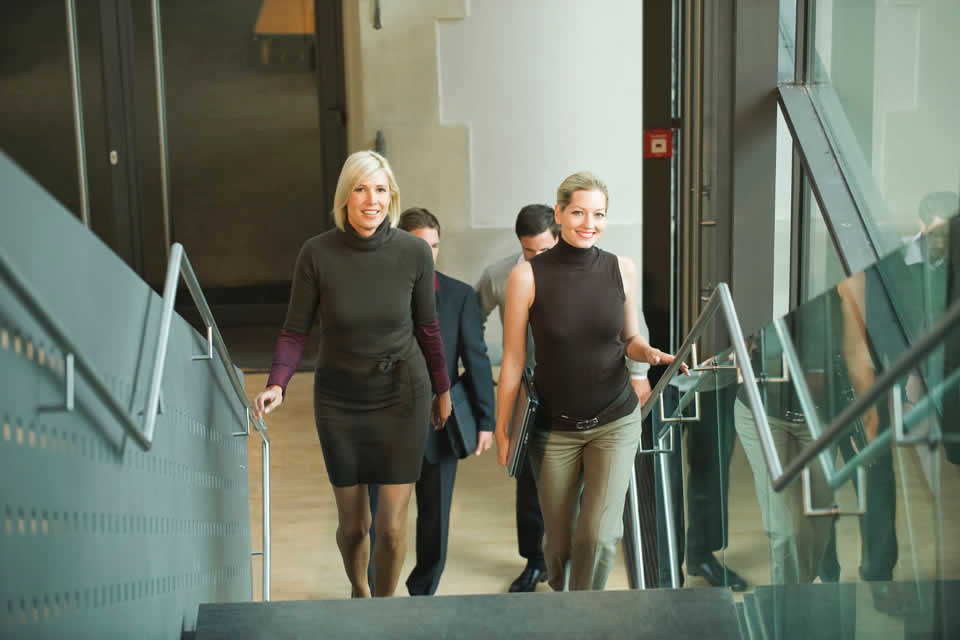 Soluz: L’equazione di partenza è sempre una sola: L = Kf – KiE’ evidente, anche se non detto esplicitamente, che la scala mobile si è mossa a velocità costante (che è in pratica l’unico modo di muoversi di un attrezzo), cosicché Kf=Ki  K=0  L=0JCi sono tre forze in azione: l’attrito, il peso ed il motore: L = Lattrito + Lpeso + Lmotore Lattrito + Lpeso + Lmotore = K = 0J  Lmotore = -Lpeso -  LatttritoCalcolo Lattrito: Lattrito = -(120.000J/ora)8ore = -960.000J complessivi nelle 8 ore di attività (il Lavoro dell’attrito è sempre negativo).Calcolo Lpeso: Il Lavoro del peso è invece l’aver trasportato verso l’alto le persone. Ogni persona ha una massa di 70kg  70kg2.000=140.000kg complessivi sollevati di 4m Lpeso = mgh  Lpeso = 140.0009,8N/kg(-4m)=-5.488.000 J complessivi nelle 8 ore di attività. (Il Lavoro del peso è negativo perché le persone sono state sollevate).Calcolo Lmotore: Lmotore = -Lpeso – Lattrito = - (-5.488.000J) – (-960.000 J) = 6.448.000 J.Problema2: Un’auto percorre un tragitto a velocità costante su un tratto praticamente orizzontale lungo 10m. Durante il tragitto, il terreno produce su di essa una forza di attrito Fd=1.200N. Inoltre, a causa degli attrito interni al motore, 3000J se ne vanno via come calore. Trova quanto Lavoro ha dovuto fornire il motore. [Lmotore = 15.000J]. Trova anche la forza del motore (Fm)   [Fm=1.500N]Soluz: L = Kf - KiLa velocità è costante: Kf=Ki. Inoltre il tratto è pianeggiante: non c’è alcun effetto della gravità (il movimento avviene sempre alla stessa quota): perciò ci sono due sole forze ad agire, l’attrito ed il motore: scrivo: L = Lmotore + Lattrito_totale   Lmotore + Lattrito_totale = Kf – Ki =  (Kf = Ki) = 0JCalcolo Lattrito_totale: In questo caso, Lattrito ha due cause: è dovuto sia all’attrito col terreno sia agli attriti interni del motore:Lattrito del terreno = FdS  Lattrito del terreno =  (-1.200N)10m = -12.000J ; Lattrito_motore = -3.000J  Lattrito_totale = -12.000J + (-3.000J) = -15.000JCalcolo Lmotore: Lmotore + Lattrito_totale = Kf – Ki =  (Kf = Ki) = 0J Lmotore = -Lattrito_totale Lmotore = -(- 15.000J)  Lmotore =15.000JCalcolo della Forza motore: Per trovare la forza motore (Fm) uso l’eq. del Lavoro: Lmotore = SFm  Fm= Lmotore/S  Fm = 15.000J/10m = 1.500 J/m = 1.500N.Problema3: Un sasso di massa 120 kg rotola partendo da fermo per un pendio scosceso lungo 200m. La differenza di quota fra l’inizio e la fine del pendio è 25m. Qual è l’energia cinetica finale del sasso se la forza di attrito durante lo scivolamento è Fd=30N=30J/m ?  [Kf = 23.400J]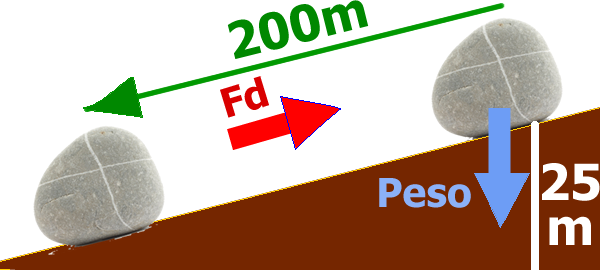 Soluz: In questo caso il peso spinge il sasso verso il basso mentre l’attrito, come sempre, rallenta il movimento applicando un Lavoro negativo. L’equazione di partenza è, come sempre:L = Kf – Ki .  In questo caso:  L = Lpeso + LattritoCalcolo Lpeso:  Lpeso = mgh  Lpeso = 120kg9,8N/kg25m = 29.400J.Calcolo Lattrito:  Lattrito = FdS  Lattrito = (-30N)200m = -6.000J.Calcolo Kf:  L = Kf – Ki    Kf = Ki + L  Kf = Ki + Lpeso + LattritoKi = 0J  Kf = 0J + 29.400J + (-6.000J) = 23.400JNota che per il calcolo di Lpeso devi considerare S//, cioè h, perché il peso (che è verticale) e S (che è obliquo) non sono paralleli fra loro; mentre per il calcolo di Lattrito consideri tutto lo spostamento S perché S e Fd sono paralleli (vedi figura a lato).Problema4: Il sasso di cui sopra alla fine della discesa urta una mollona di costante elastica Kmolla=1.000.000N/m: la molla si comprime finché ferma il sasso. Di quanto si comprime la molla per fermare il sasso?Soluz: L’equazione è sempre L = Kf – Ki. In questo caso Kf=0J (il sassone alla fine si ferma) mentre Ki=… 23.400J! Infatti, quando il sassone tocca la molla possiede un’energia cinetica di 23.400J, come visto dal problema precedente. Scrivo perciò: L = 0 – 23.400J.Il Lavoro è quello della molla, perciò L = Lmolla = ½Kmolla(Li2-Lf2); all’inizio la molla è a riposo (Li=0)  Lmolla = -½KmollaLf2. In conclusione: -½1.000.000Lf2 = -23.400J  Lf=21,6cm.